MISE EN PLACE DES PLANS DE SANTÉFaire une réunion d’équipePourquoi?Tout le monde doit être informé car c’est un service globalLe service plan de santé peut être chronophage s’il n’y a pas un minimum de travail en amont sur le “c’est quoi?” “qui dit quoi?” “Qui fait quoi?” “le client va gagner quoi?” “la clinique va gagner quoi?”Contenu de la réunionPartager votre enthousiasmela clinique va être au top du top en médecine préventive en proposant à ses clients un package préventif sur une annéela clinique va se démarquerle CA va progresserNo stress: l’avantage des plans de santé c’est que l’équipe va pouvoir tout prévoir!Se répartir les rôlesqui s’occupe de la comm plan de santé au sein de l’équipe? Importance de centraliser les questions, les remarques de l’équipe pour lever les freins, le stress de la nouveauté: une ASV ou un véto.qui s’occupe de la comm client? Importance de recueillir les questions les remarques des clients: une ASV ou un véto.qui travaille sur le contenu des plans?: un véto.Fixer des objectifs à votre équipeex: 25 plans le premier mois. N’hésitez pas à être ambitieux, le recrutement est facile au début car vous avez un segment de clients qui vous suivrait les yeux fermés! Ce sont ceux là qu’il faut cibler en premier!ex 10% de vos clients actifs la première année (moins si vous faites beaucoup de référé ou si vous lancez actuellement d’autres services en même temps)Les faire rêverles plans de santé préventifs peuvent s’enrichir avec le pet foodvotre équipe va pouvoir créer des services réservés aux clients plans de santé ou fortement remisés en plan de santéaprès les plans préventifs viendront les plans de patho chro!pourquoi pas commencer l’incentive à tout petit niveau pour leur prouver que vous êtes certains que cela va marcher, l’incentive vous fait peur? Vous n’en avez jamais fait? Commencer tout petit, vous ne risquez pas grand chose mais votre équipe appréciera votre nouvelle manière de les remercier pour un service totalement innovant!RassurerProposer un plan c’est faire un devis pour une année avec APE API visites vaccinales et si besoin stérilisation ou détartrage: tous les vétos savent faireVous avez choisi le bon partenaire: il vous accompagne!avec une formation sur site le premier jourune assistance en ligne clientsune assistance en ligne cliniqueune appli clientsune plateforme de constructions des plans avec VOS services, VOS produits, VOS tarifsune plateforme avec une rubrique “statistique” claire qui vous facilitera le pilotage de vos plansun partenaire qui a prévu l'intégration comptable du CA planun partenaire qui respecte la loi Travaillez d’abord sur un ou quelques plans typesChoisissez la facilité pour le premier plan type à travaillerlà où votre équipe est la plus rodéelà où le service que vous proposez fait consensus dans l’équipelà où vous pouvez vous dégager du temps pour proposer un planVous pouvez choisir la visite annuelle vaccinale du chat adulte (facile car peu de catégories de poids dans les APE API), la troisième visite vaccinale chiot ou chaton (parce qu’on a déjà expliqué APE API nutrition à la première et deuxième et qu’on a du temps) ou peut être la stérilisation du chat ou tout autre service que votre clinique fait et aime le plus faire! Ex: choix de la stérilisation du chat:construire son contenu: stérilisation, vaccination, APE, API + peut être BPA, identification électronique, autre service que vous proposez à la stérilisation….le créer en plan type, se faire aider au besoin par son partenairel’ASV peut donner la leaflet sur les plans à l’accueil, elle ne les donnera donc qu’aux clients qui viennent pour une stérilisation chat: “c’est nouveau, vous pouvez désormais faire la stérilisation de votre chat avec un plan de santé, le Dr X va vous le proposer”le véto le détaille lors de la consultation préanesthésique en s’appuyant sur le devis planles arguments clients sont: “grâce à ce plan pour Mistigri, vous allez faire bien mieux et bien plus qu’une simple stérilisation, nous allons prévoir ensemble une année de soins!”...le plan peut se signer à la reprise le soir ou peut être que vous préfèrerez le matin en fonction des disponibilités du client, peut être faudra t il prévoir la reprise par un véto dans ce casLes idées reçues: vrai ou faux?c’est chronophage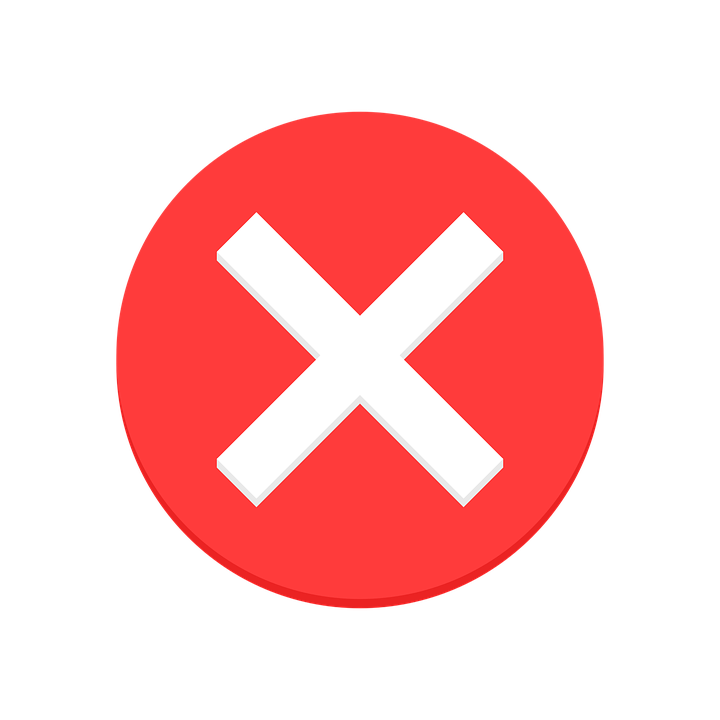 on a plus d’impayéc’est compliquéce n’est pas légal, on peut être attaquéil faut mettre beaucoup de remisesles clients ne sont pas prêts à prendre un an d’APE APIles clients trouvent cela cheron perd beaucoup de tempsles clients souhaitent un étalement des frais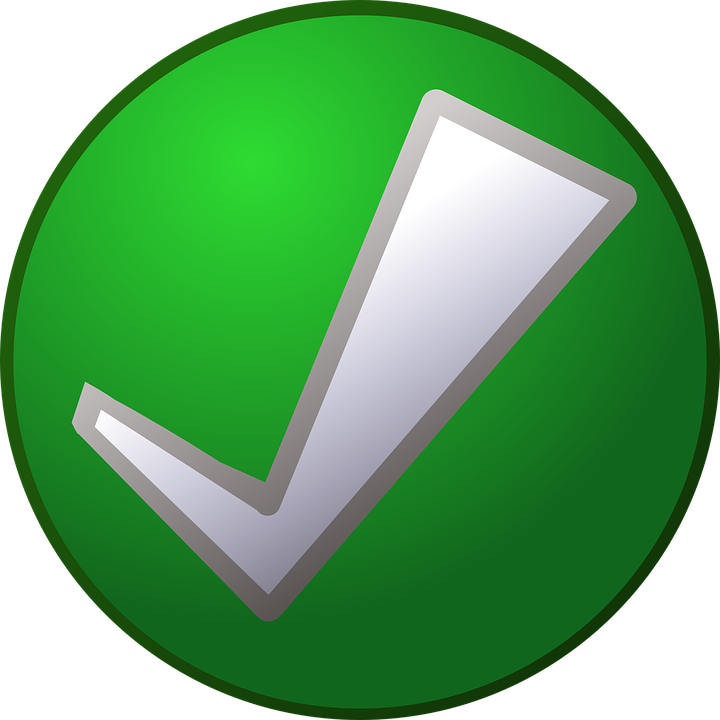 les clients aiment les nouveautés digitalesles clients s’amusent de “ne pas payer”les clients aiment le pack sms pour leurs ape apil’observance est meilleure en plan de santéla qualité de soins est meilleure en plan grâce à l’anticipationles clients dépensent plus en plan de santépas besoin de mettre forcément des remiseson prend quelques min, on signe une année entièreles renouvellements de plan se font en 2 minles ASV aiment délivrer les APE API sans avoir de reproches prixles ASV aiment les clients plan car elles ont 0 facture à gérerle client apporte plus d’importance aux mensualités qu’au coût global ou qu’aux remisesl’équipe va être inspirée par les plans, créer des nouveaux serviceson peut pousser la personnalisation: un client, un planon peut aussi ne faire que des plans typeVotre équipe ou vos clients vous demandent d’intégrer d’autres services dans les plans?C’est gagné!Vous allez pouvoir en développer d’autres!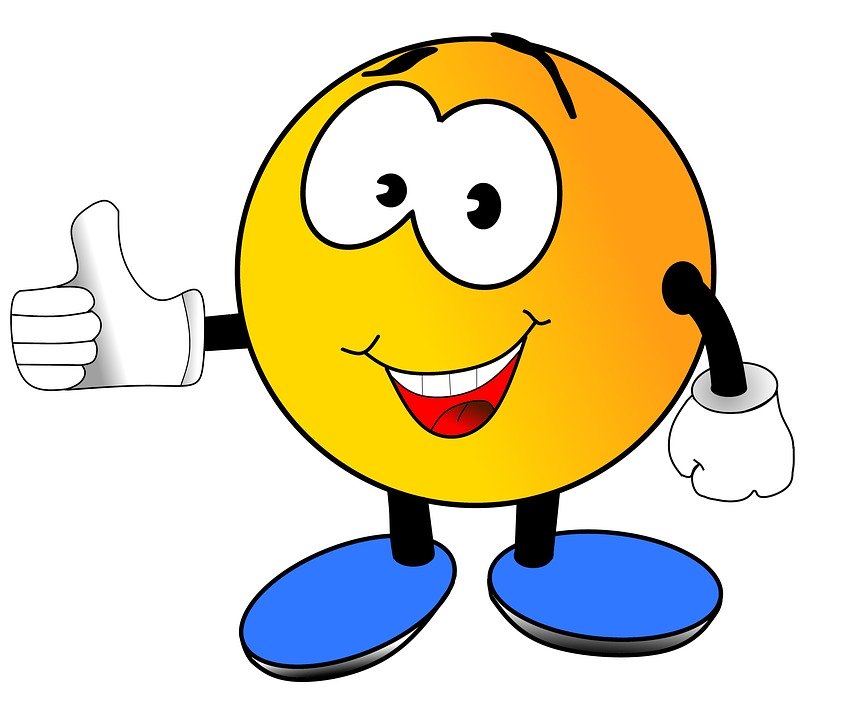 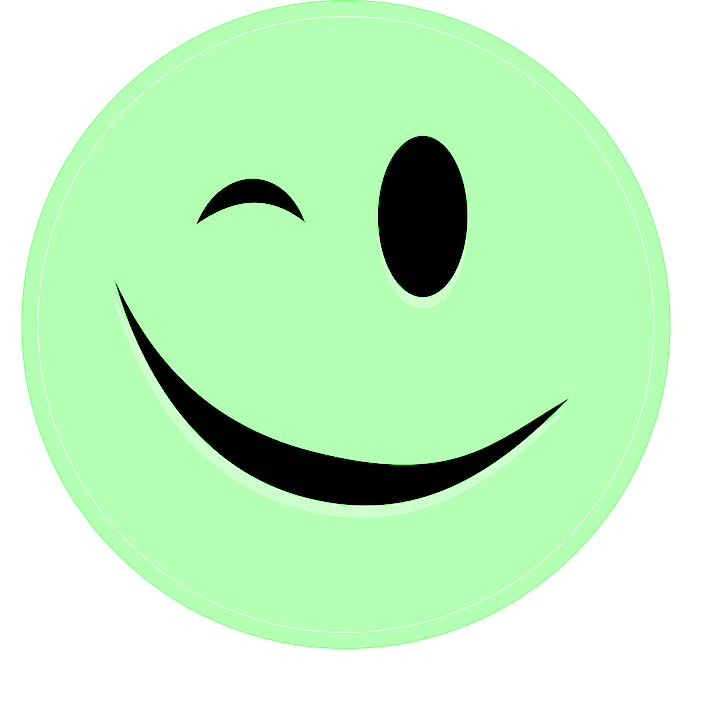 